Introduction to Edible Landscapes (Betsy Allen and Connor)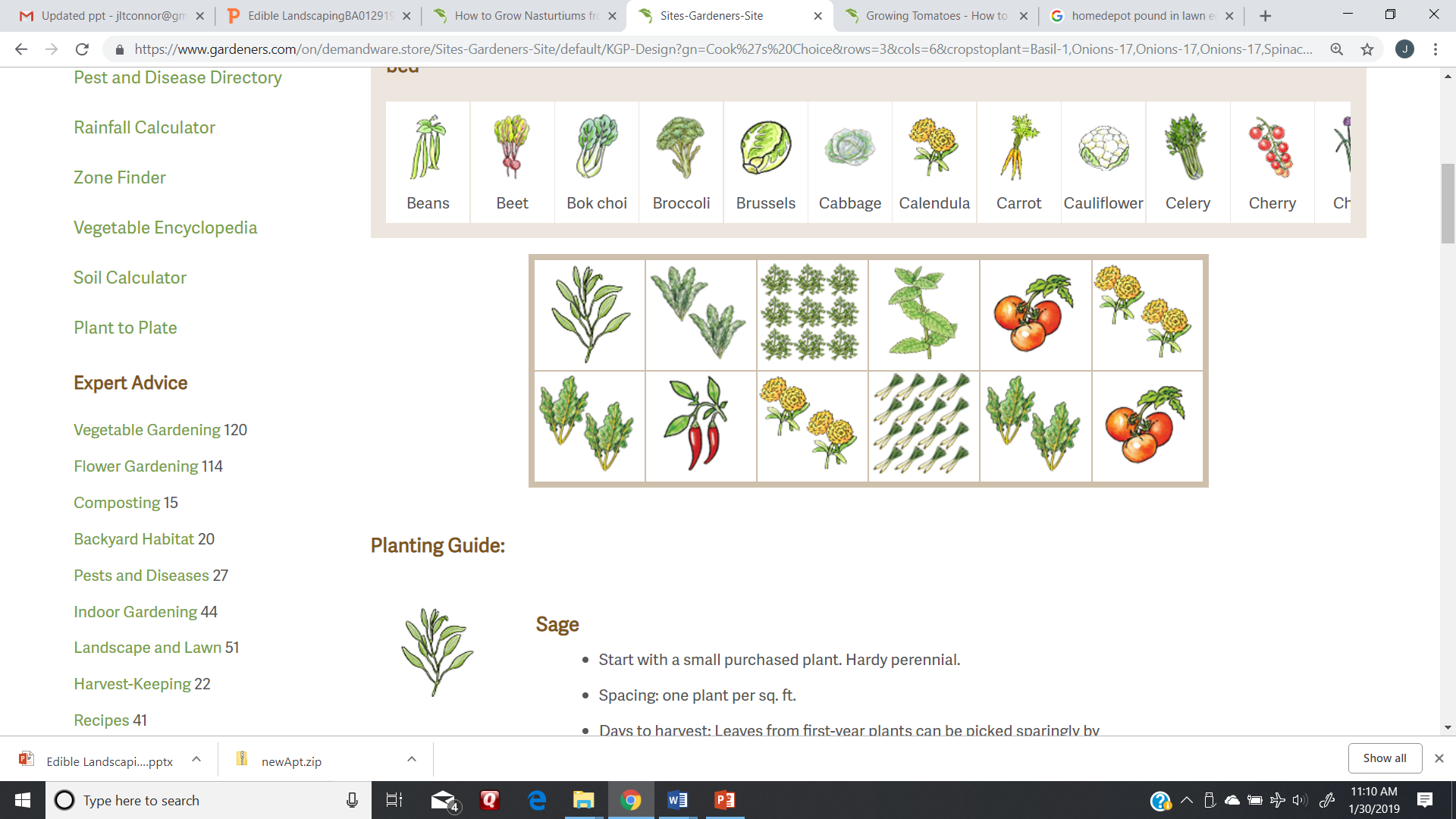 For help (Master Gardeners hotline): http://mbmg.ucanr.edu/hotline/ For class handouts, see: http://mbmg.ucanr.edu/Read_An_Article/Class_Handouts/Web tools for garden plan: https://www.gardeners.com/kitchen-garden-planner/preplanned-gardenshttp://survivalgardener.com/2014/12/what-is-companion-planting/http://marinmg.ucanr.edu/Marin_Master_Gardener_Help_Desk/Leaflet/Companion_planting_in_the_vegetable_garden/What are your garden goals and budget?Time, money and spaceGrow food you likeImpress your friendsEnhance property; provide privacyAttract wildlife and discourage pestsContainersSoil in containers can heat up sooner and cool down faster than garden soil.Container’s material affects evaporation and heat retention.Wet pots are heavyClean used containers with 10% bleachChoose the best size:24” deep (~10 gallon) for most  tomatoes and squash18” deep (5-gallon) for peppers, eggplants, small tomatoes12 – 16” pots are fine for herbs, carrots, beets, lettuceConsider your site:Orientation: sun and shadeMicroclimates, slopes, windWater availability Soil propertiesDrainageHardscape Known pests and foot trafficNeighborsCompatibility with natural landscapeBetsy Allen’s 100 sq ft garden plan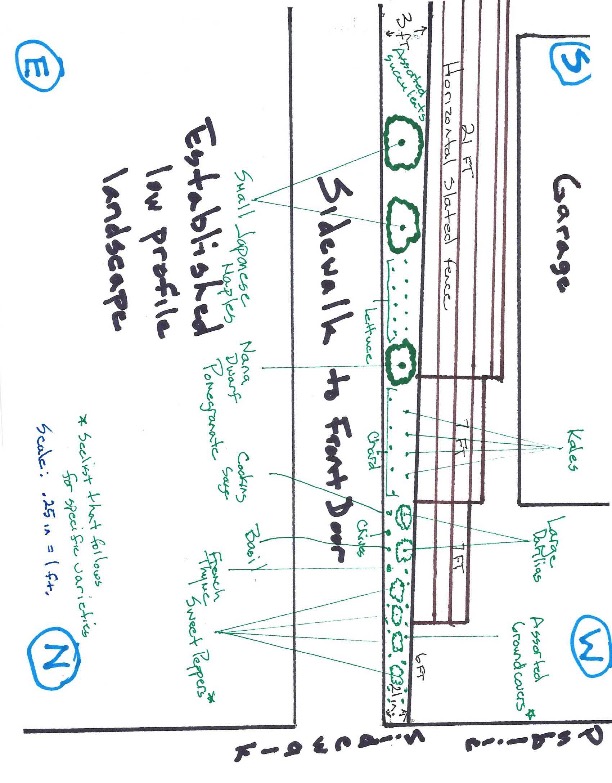 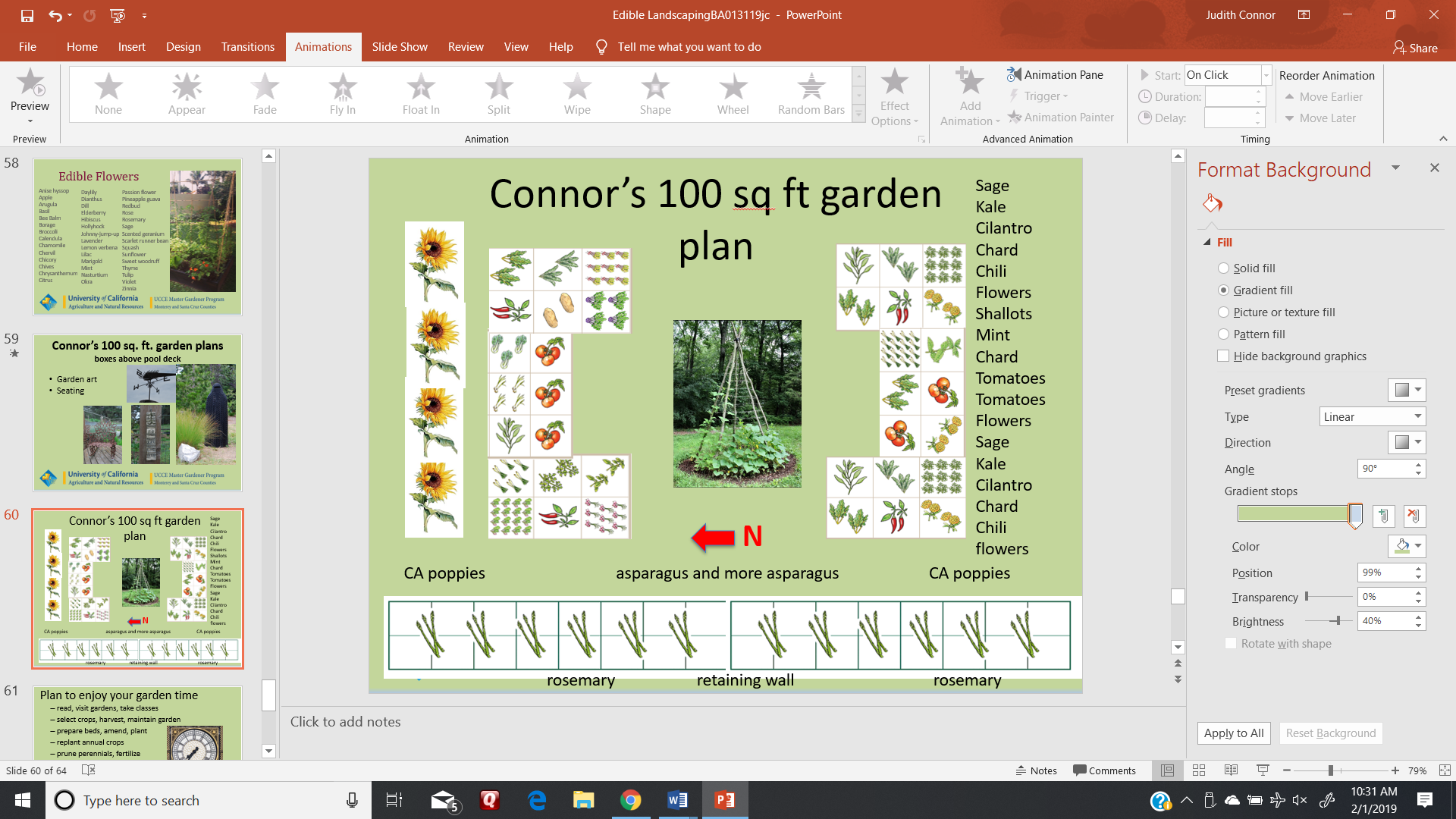 